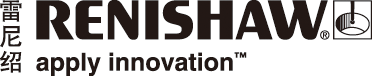 雷尼绍与Dassault Systèmes强强合作，共同打造精品增材制造软件雷尼绍携手全球领先的3D建模、仿真和工业管理软件供应商Dassault Systèmes，共同致力于开发和改进金属增材制造 (AM) 系统软件。Dassault Systèmes 3DEXPERIENCE平台应用程序的用户现在可以设计、优化、模拟并设定AM加工件，随后直接在雷尼绍的AM系统中使用激光粉末床熔化技术来制造及生产3D金属零件。专用的CATIA应用程序提供一系列用于零件开发和拓扑优化的工具。DELMIA用于完成从加工设定到生成所需激光路径（扫描路径）的过程。而整个AM加工件的模拟，包括应力分析和变形预测，均在SIMULIA中完成。雷尼绍和Dassault Systèmes各自均拥有可供第三方授权用户使用的软件，这在双方的合作中起到了关键的作用。它可确保针对雷尼绍金属AM系统的特点对DELMIA生成的激光路径（扫描路径）进行优化，并生产出最佳质量的加工件。这种开放性的生态系统理念有利于雷尼绍与其他专业软件厂商展开合作，共同打造一体化的AM软件使用体验。“3DExperience平台与QuantAM结合，使我们从一开始就能够保证零件生产的准确性，这为用户带来了实实在在的时间和成本效益。同时，它标志着一个开端，我们在改善AM用户体验以及简化增材制造前后端流程方面，将会取得一系列进展，”雷尼绍集团软件总监Stephen Anderson说道。雷尼绍不断履行着“鼓励创新并提供前沿技术”的使命，而这一制程控制软件便是其中的组成部分：为创新制造技术提供端到端解决方案，并支持将AM技术合理、有机地整合到生产环境中。雷尼绍拥有为自己的测量和医疗产品开发软件的传统，对于这些产品而言，确保能够精确测量复杂工件以及针对CAD模型加以验证非常重要。通过与Dassault Systèmes以及相关领域的其他专业厂商进行合作，雷尼绍正尽全力打造一个可以为AM用户提供最佳软件工具的环境。如需了解雷尼绍增材制造产品的详细信息，请访问www.renishaw.com.cn/additive有关Dassault Systèmes的更多信息，请访问www.3DS.com完关于雷尼绍雷尼绍公司 (Renishaw plc) 是世界测量和光谱分析仪器领域的领导者。我们开发的创新产品可显著提高客户的经营业绩 — 从提高制造效率和产品质量、极大提高研发能力到改进医疗过程的功效。我们的产品可广泛应用于机床自动化、坐标测量、增材制造、比对测量、拉曼光谱分析、机器校准、位置反馈、口腔CAD/CAM、形状记忆合金、大尺寸范围测绘、立体定向神经外科和医学诊断等领域。在所有这些领域，我们的目标都是成为长期合作伙伴，不管现在还是将来，都始终如一地提供满足客户需求的优异产品，并提供快捷、专业的技术和商业支持。了解详细产品信息，请访问雷尼绍网站：www.renishaw.com.cn关注雷尼绍官方微信（雷尼绍中国），随时掌握相关前沿资讯：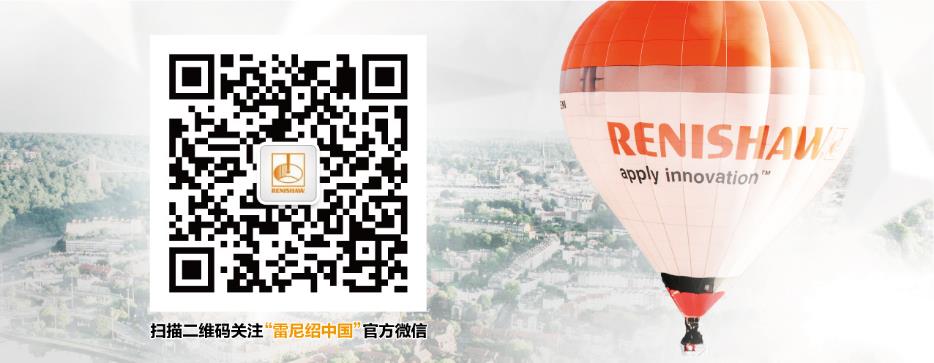 